21 апреля 2016 года волонтеры «Горячие сердца»: Верясов Александр, Агаджанян Рушан, Чурочкина Елизавета, Касаткина Олеся  под руководством старшего вожатого Киселево О.С., соц. педагога Мишиной Л.А. осуществили уборку захоронений Н.И. Шадуры и С.И. Подгайнова- имя которого носит наша школа.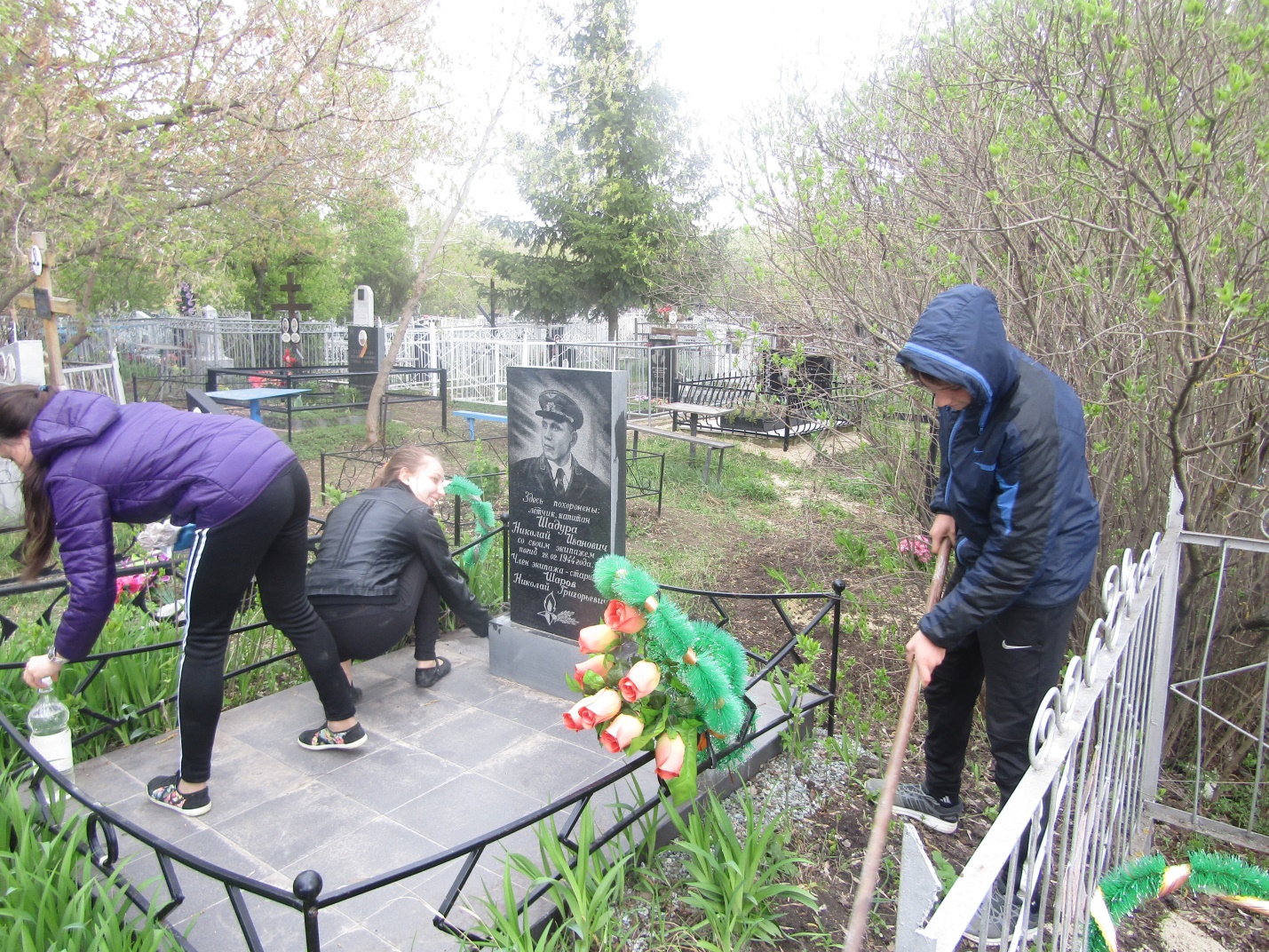 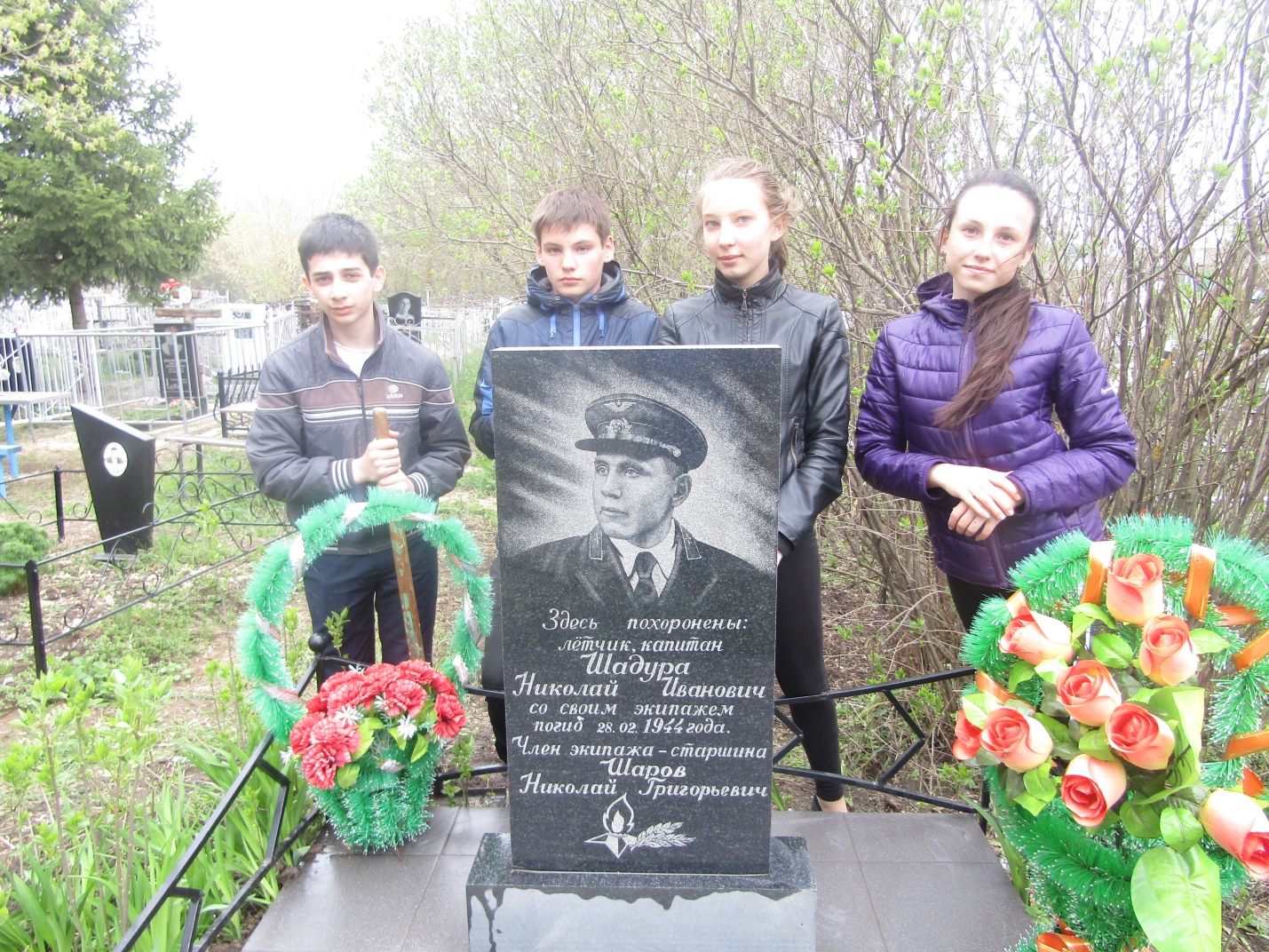 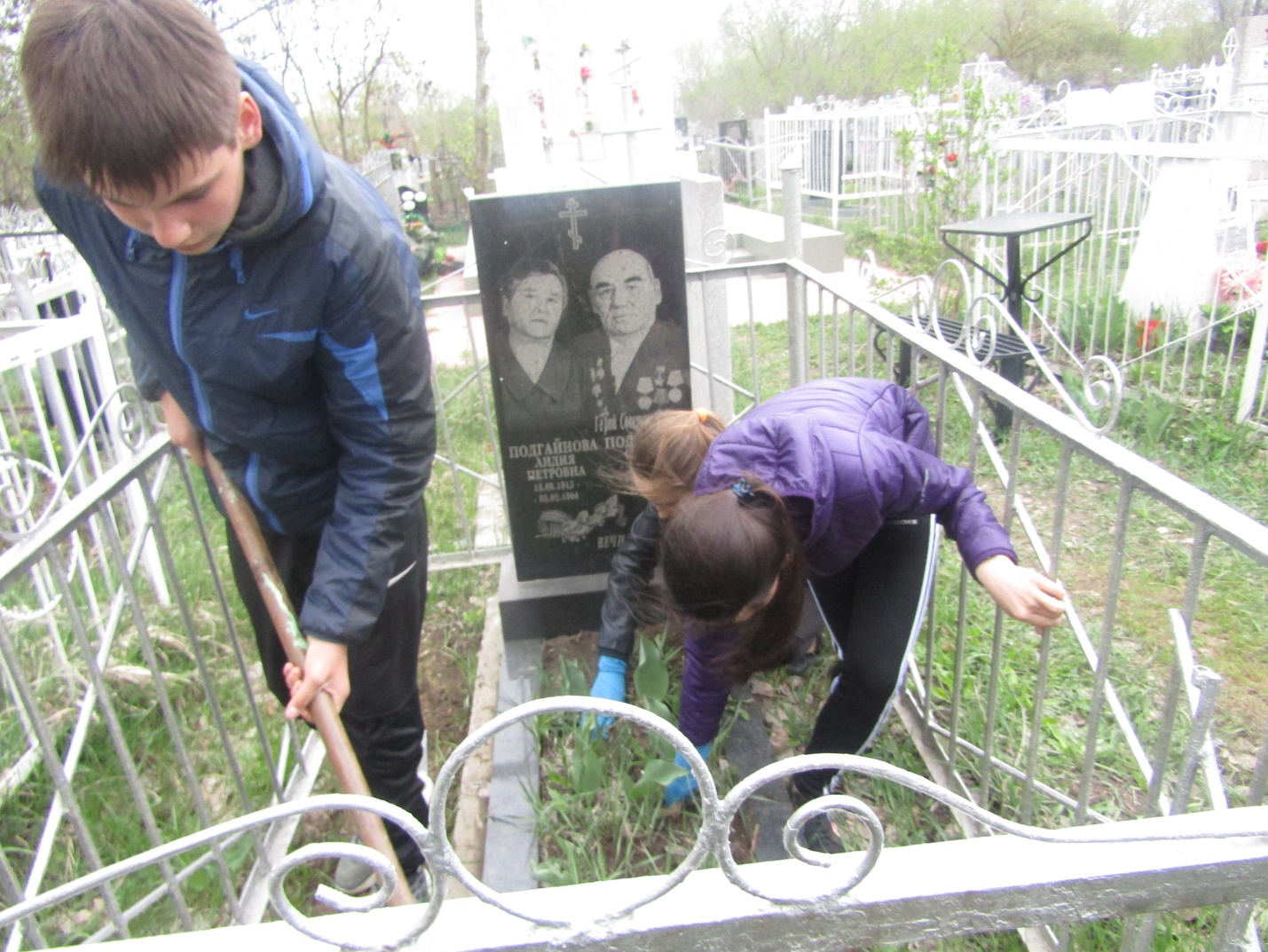 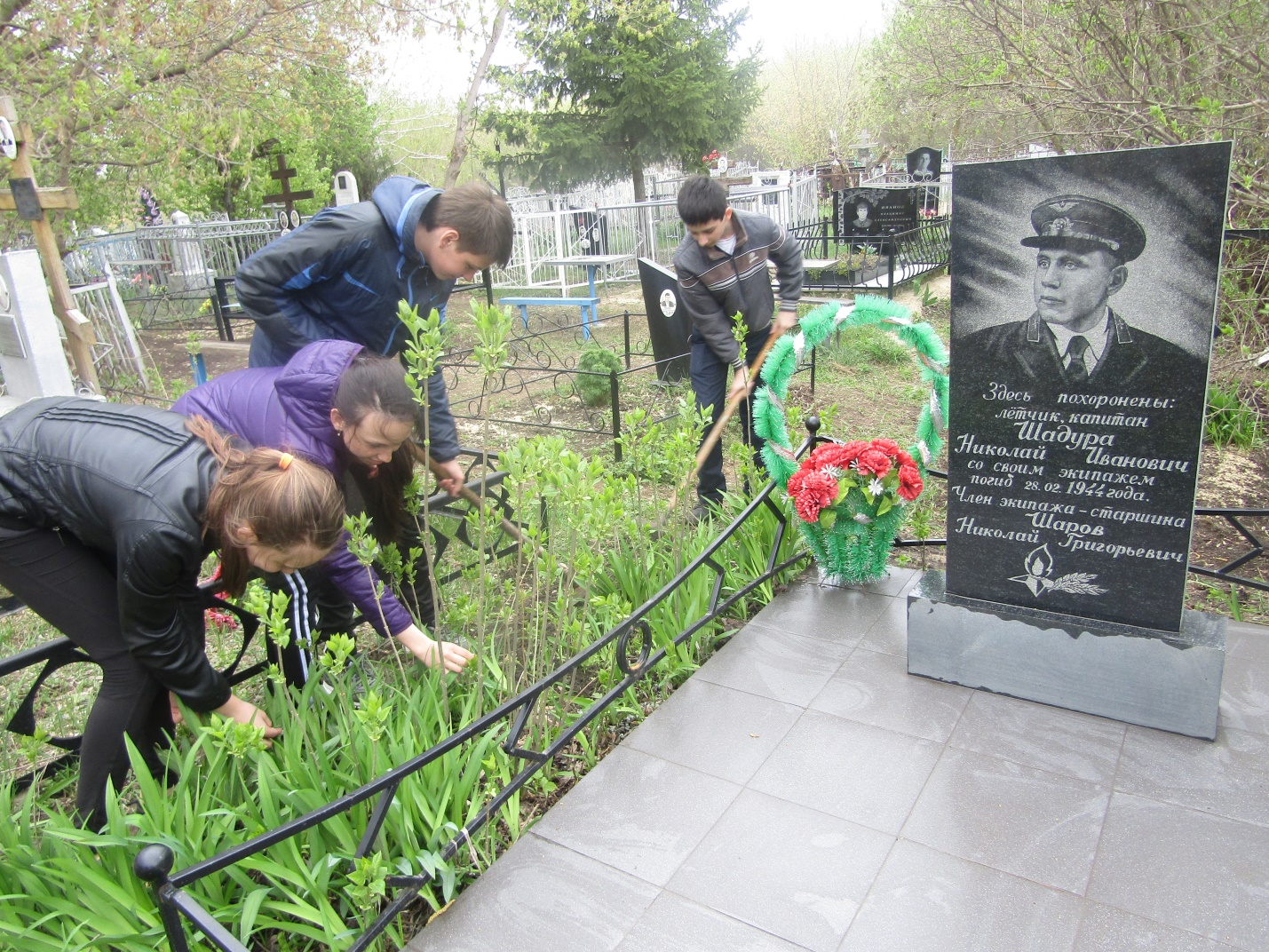 